Semester Review CorrectionsQuestions 21 & 23 are duplicates.  You may mark them out.  You need to add the following two questions to your study guide.Don’t worry about the actual numbers.  Just add them at the end.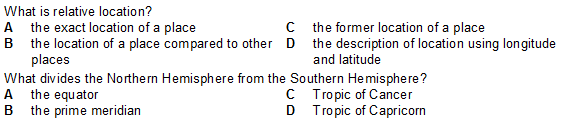 